SOP: ReportsPull various data points through automated reportsFind “Reports” tab on top right header in green: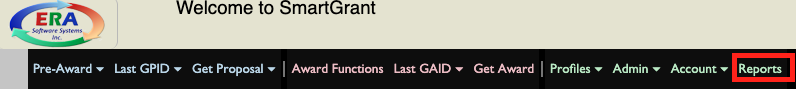 Proposal ReportsPull various data points on proposals entered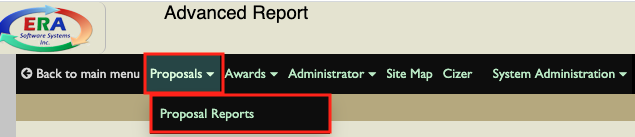 Current reports available: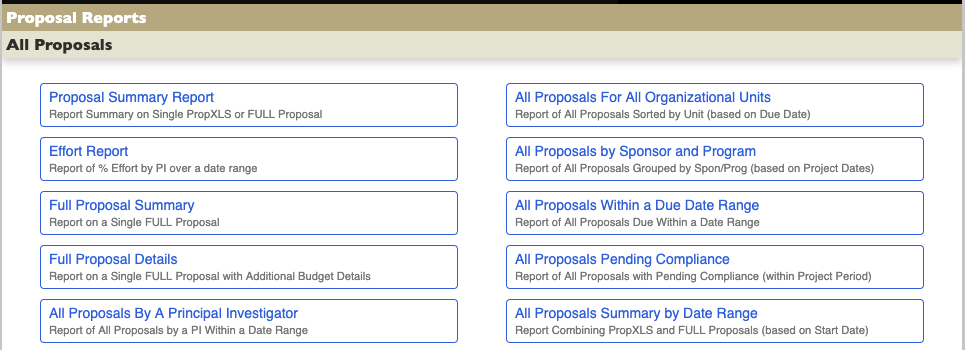 Award ReportsPull various data points on awards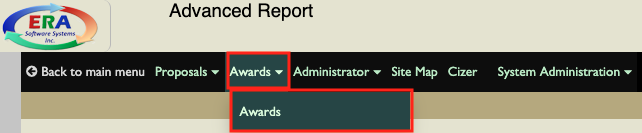 Current reports available: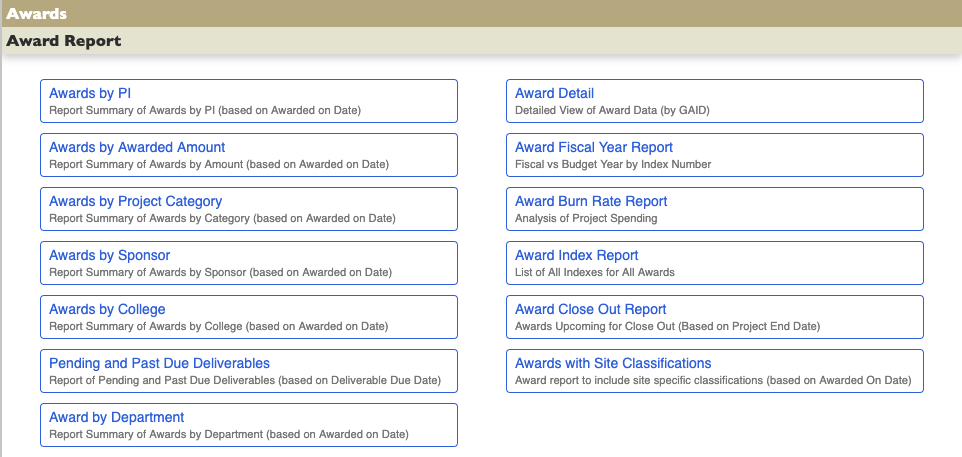 Profile ReportsPull various data points on institution information, like department, college, or PI activity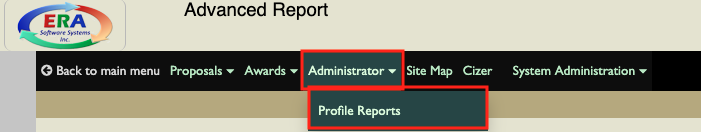 Current reports available: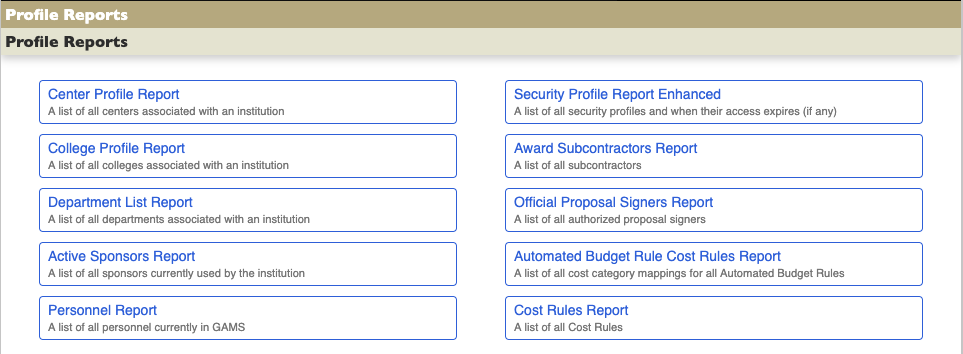 Depending on type, report with prompt parameters, like specific GAIDs or date range. Enter relevant information—click “View Report”To save as excel: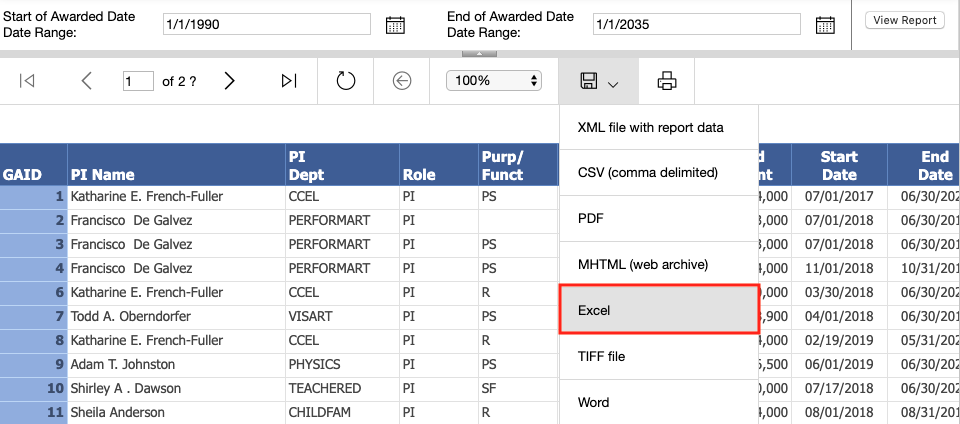 